Туроператор по внутреннему туризму «Мобайл-Экспресс»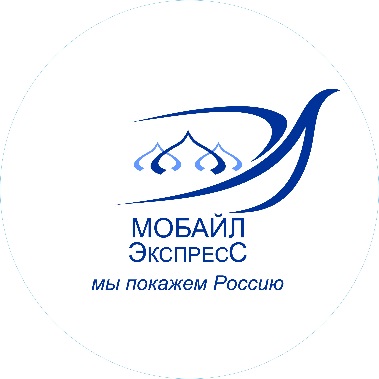 www.tur-mobile.ru                                                                                                                                                                  mobile-travel@yandex.ru                                                                                                                                                                                                                                                                                                                                                                             тел.: 8-495-363-38-178-926-018-61-13«ПРАЗДНИЧНЫЙ КРЫМ»Симферополь – Бахчисарай – Севастополь – Балаклава – Алупка – Ялта – Симферополь
Авиа или ж/д тур
4 дня / 3 ночиСтоимость от 13900 р.Даты заезда на 2021 год:  01.05;  08.05;  10.06;  24.07;  04.111 день
Прибытие в Симферополь. Встреча туристов с табличкой «Праздничный Крым»:
На ж/д вокзале с 10:00 до 10:30 (внутренний дворик вокзала, возле фонтана «Голуби»)
В аэропорту с 11:30 до 12:00 (справа от выхода из здания терминала – снаружи здания, над выходом – наружная надпись: «Симферополь»).
Переезд в Бахчисарай – историческую столицу Крымского ханства, расположенную в окруженной Крымскими горами живописной долине реки Чурук-Су.
Обед в кафе (с элементами крымско-татарской кухни) и дегустация крымских вин разных марок.
Свободное время.
По желанию, на выбор, предлагаем посетить (к месту проведения экскурсий туристы добираются самостоятельно):
– Комплекс Ханского дворца – резиденцию династии Гиреев и единственный в мире образец крымско-татарской архитектуры и быта: дворцовая мечеть, зал Совета и Суда, гарем, прославленный Пушкиным Фонтан слез, Золотой фонтан, Персидский дворик. Стоимость: 300 руб./взр., 50 руб./реб.;
– Музей с мини-зоопарком «Крым на ладони» – самый большой в Крыму парк миниатюр, где собраны все историко-культурные и архитектурные достопримечательности полуострова. Стоимость: 400 руб./взр., 200 руб./реб.;
– Свято-Успенский пещерный монастырь и святой источник в ущелье Марьям-Дере (самостоятельно);
– Кофейню-музей «Дегирмен», где вы увидите макет древнего Бахчисарая, который оживает благодаря эффектам света и звука, а также попробовать вкуснейший восточный кофе. Стоимость: 300 руб./взр., 250 руб./реб.).
Переезд в Севастополь через Инкерман, путевая информация о Свято-Климентском пещерном монастыре и обзор средневековой крепости Каламита.
Размещение в одной из гостиниц города.
Ужин.2 день
Завтрак.
СВОБОДНЫЙ ДЕНЬ. В этот день автобусное сопровождение не предоставляется.
В эти дни вы сможете проникнуться атмосферой праздника, посетить массовые гулянья в центре города, развлекательные мероприятия, шествия, парады, выставки, ярмарки, или просто сходить в музей или отдохнуть на пляже. Весь день в вашем распоряжении, а вечером, как правило, Вас ожидают концертная программа и фейерверк.
По желанию на выбор предлагаем посетить:
Военно-исторический музей Черноморского флота. Стоимость: 150 руб./взр., 50 руб./реб.;
Художественный музей им. М.П.Крошицкого. Стоимость: 150 руб./взр., 50 руб./реб.;
Панорама «Оборона Севастополя 1854–1855 гг.». Стоимость: 400 руб./взр., 200 руб./реб.;
Севастопольский морской аквариум-музей . Стоимость: 500 руб./взр., 300 руб./реб.
Возвращение в гостиницу самостоятельно.
Ужин.
Приглашаем посмотреть праздничный салют 9 мая и 25 июля с борта катера (за доп.плату – от 1000 руб с чел). Вас ожидает выход на середину бухты, просмотр салюта в 3D эффекте и масса незабываемых впечатлений! На катере – хорошая компания и опытный капитан (с собой необходимо взять теплую одежду).3 день
Завтрак.
Посещение историко-археологического музея “Херсонес Таврический”, включенного в список объектов Всемирного наследия ЮНЕСКО, единственного античного полиса Cеверного Причерноморья и места крещения Князя Владимира.
Обзорная экскурсия по центру города-героя Севастополя – «города русских моряков», привлекающего гостей своей неповторимой историей и архитектурой. Экскурсия включает посещение Графской пристани, площади Нахимова, мемориала Героической обороны Севастополя 1941-1942 гг., памятника А.И. Казарскому – первого мемориала в городе, Приморского бульвара, знаменитого памятника Затопленным кораблям.
По желанию, предлагаем совершить морскую прогулку по Севастопольской бухте с осмотром кораблем Черноморского флота и достопримечательностей города с моря. Стоимость от 500 руб.
Переезд в Балаклаву – удивительный городок, прославившийся своим европейским шармом и богатой историей.
Обзорная экскурсия по Балаклавской набережной, носившей название «Английская», осмотр Генуэзской крепости Чембало, храма Двенадцати Апостолов и знаменитой бухты Листригонов, воспетой в поэме Гомера «Одиссея».
Свободное время.
По желанию, на выбор, предлагаем (к месту проведения экскурсий туристы добираются самостоятельно):
– Посещение музея истории Балаклавы. Стоимость: 500 руб./взр.;
– Морская прогулка по Балаклавской бухте . Стоимость: от 500 руб.
За дополнительную плату: Знакомство с одним из интереснейших проектов Крыма – Шампанерией «ТерруАРТ» винзавода «Золотая балка», где вы сможете попробовать и приобрести уникальные игристые и тихие вина. Стоимость: экскурсия – от 500 руб., с дегустацией – от 550 руб.
Возвращение в гостиницу.
Ужин.4 день
Завтрак. Освобождение номеров.
Переезд в регион Большой Ялты, путевая экскурсия, знакомство с историей и достопримечательностями Южного берега Крыма, живописными горными и морскими ландшафтами, осмотр Форосской церкви и замка «Ласточкино гнездо» (со смотровой площадки).
Экскурсия в Воронцовский дворец-музей в Алупке – летнюю резиденцию генерал-губернатора графа М. С. Воронцова и самый романтичный архитектурный памятник Крыма, парк которого считается шедевром садово-паркового искусства.
Обед в кафе.
Переезд в Ялту – курортную столицу Южного берега Крыма, которая по праву носит название «Русская Ривьера». Обзорная пешеходная экскурсия по набережной Ялты: первые гостиницы, старинные улочки, памятник Дама с собачкой, памятник М.И.Пуговкину и многое другое.
Переезд в Симферополь через Ангарский перевал, обзор самых примечательных крымских гор Чатыр-Даг и Демерджи, остановка у Кутузовского фонтана.
Прибытие в аэропорт г.Симферополя к 15:30-16:00, на ж/д вокзал г. Симферополя к 16:30-17:00В стоимость входит:
размещение в номерах с удобствами,
питание 4 завтрака, 2 обеда,
услуги экскурсовода,
экскурсионная программа,
входные билеты (Херсонес, Воронцовский дворец, обзорная экскурсия по Севастополю, Ялте, Балаклаве),
транспортное обслуживание по всему маршруту (кроме праздничного дня),
страховка.Скидки
Для детей до 12 лет на основном месте – 10%, на дополнительном – 30%. Дети принимаются с 5 лет (в связи с насыщенностью программы и повышенной нагрузкой для детей).
Для пенсионеров 60+ предоставляется скидка 5%, при наличие подтверждающих документов. Принимаются до 80 лет.Дополнительно оплачивается:
Факультативные экскурсии (цена указана в программе тура).
Билеты до Симферополя и обратно. Заказать АВИА билеты.  Заказать ЖД билетыПримечание
Возможно размещение с подселением
Порядок посещения экскурсионных объектов может меняться в зависимости от места размещения, погодных условий и других обстоятельств.
Цены на факультативные экскурсии могут меняться в течении сезона.
К месту проведения факультативных экскурсий туристы добираются самостоятельно.
Туристы, прибывшие после назначенного времени, добираются до места нахождения автобуса с группой самостоятельно.